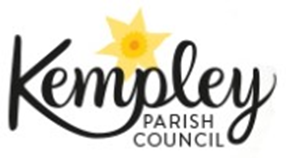 Working with the community for the communityGDPR POLICYINTRODUCTIONThis document is the written policy of Kempley Parish Council regarding the protection of data and its use.  The Council welcomes contributions from the community regarding the wording that has been adopted.A Policy is not the same as the Standing Orders adopted by the Council. This Policy was adopted or modified by the Parish Council:Changes to this PolicyWe keep this GDPR Policy under regular review and we will place any updates on the Council’s website www.kempleyparishcouncil.org.Contact DetailsPlease contact us if there are any questions about this GDPR Policy, the Data, or to exercise any relevant rights, queries or complaints at:Kempley Parish Clerk The Croft, Kempley, GL18 2BU Email: kempleyparishclerk@gmail.com:	PERSONAL INFORMATION AND DATA (GDPR) POLICYCONTENTSThe Data:  “Personal information and data” is any information about a living individual which allows them to be identified from those data (for example a name, photograph video, email address, or address).  Identification can be directly using those data or by combining them with other information which helps to identify a living individual (the Data). Processing the Data is governed by legislation which applies in the United Kingdom including the General Data Protection Regulation (GDPR) and other legislation and rights such as the Human Rights Act.Kempley Parish Council:This Policy is provided by the Kempley Parish Council (the Council) who  acquires, keeps and processes the Data and is therefore responsible for the security of it. The Council, being a Parish Council, is not a Local Authority for the purposes of GDPR.Do’s and Don’ts guidance for councillors, the Clerk and any person providing support to the Council are provided at Appendix 1.Organisations or Individuals the Council works with:Those the Council have had, or have a reasonable expectation to make, contact with:Government bodies;Local Authorities;	  Community groups;Charities; Other not for profit entities; Contractors;Credit reference agencies;Advisers to the above and members of the Community;Individuals in the community, andOthers, but only where reasonably necessary for the lawful purposes of the Council.The Council may need to share the Data with them so that it may exercise its statutory powers, obligations and duties (its Functions).  If the Council and the other data controllers or processors listed above are processing the Data jointly for the same purposes, then the Council and the other data controllers may be “joint data controllers” which means they and the Council are jointly responsible to an individual for the Data. Where only one of the parties listed above is processing the Data for their own independent purposes they will then be independently responsible to an individual.  If an individual has questions, wishes to exercise any of their rights (see Section 13 below) or wishes to raise a complaint, they should do so directly to the relevant data controller.The Council will acquire, hold and process the Data where reasonably necessary to perform its tasks.  The Data may include: Names, titles, and aliases;Photographs;Contact details such as telephone numbers, addresses, E Mail addresses and physical location;Data relevant to the services provided by the Council, or where an individual or organisation provides services to us;Gender, age,  marital status, nationality, education, employment, academic and professional qualifications, hobbies, family composition, and dependents;Financial identifiers such as bank account numbers, payment card numbers, payment and transaction identifiers, policy numbers, and claim numbers;Vehicles and other property;Sensitive or other special categories of information such as criminal convictions,  racial or ethnic origin, mental and physical health, details of injuries, medication/treatment received, political beliefs, trade union affiliation, genetic data, biometric data, and data regarding sexual life or orientation, andOther information, but only where reasonably necessary for the lawful purposes of the Council.How the Council uses the Data where it is sensitive:  The Council may process sensitive personal data including, as appropriate:information about an individual’s physical or mental health or condition or dietary requirements in order to monitor sick leave and take decisions on  fitness for work or access or food requirements;racial or ethnic origin or religious or similar information in order to monitor compliance with equal opportunities legislation;in order to comply with legal requirements and obligations to third parties.These types of data are described in the GDPR as “Special categories of data” and require higher levels of protection.  The Council needs to have further justification for collecting, storing and using this type of personal data. The Council may process special categories of personal data in the following circumstances:In limited circumstances, with an individual’s explicit written consent;Where it needs to carry out our legal obligations, andWhere it is needed in the public interest or the interests of the individual.Less commonly, the Council may process this type of personal data where it is needed in relation to legal claims or complaints, where it is needed to protect an individual’s interests and they are not capable of giving their consent, or where they have already made the Data public. Does the Council need an individual’s consent to process sensitive personal data?In limited circumstances, the Council may approach an individual for their written consent to allow it to process certain sensitive personal data, andIf it does, the Council will provide the individual with details of the Data requested and the reason for it, so that the individual may consider whether to consent. The Council will comply with data protection law. The Data must be:Used lawfully, fairly and in a transparent way;Only for valid purposes and not used in any way that is incompatible with those purposes;Accurate and up to date;Kept only as long as necessary, andKept and destroyed securely including ensuring that appropriate technical and security measures are in place to protect it from loss, misuse, unauthorised access or disclosure.The Council may use the Data for the following purposes:To deliver public services including to understand the community’s, an organisation’s, or an individual’s needs;To provide the services that the community, an organisation, or an individual requests and to understand what the Council can do for them, and inform them of other relevant services;To confirm an individual’s identity to provide some services;To contact an individual by post, email, telephone or using social media (e.g., MailChimp, Facebook, Twitter, WhatsApp);To help the Council to build up a picture of how it is performing; To prevent and detect fraud and corruption in the use of public funds and where necessary for other law enforcement functions;To exercise its Functions, including any delegated functions;To carry out comprehensive safeguarding procedures (including due diligence and complaints handling) in accordance with best safeguarding practice from time to time with the aim of ensuring that all children and adults-at-risk are provided with safe environments and generally as necessary to protect individuals from harm or injury;To promote the interests of the Council; To maintain our own accounts and records;To seek the community’s, an organisation’s or an individual’s views, opinions  or comments;To notify the community, an organisation or an individual of changes to our facilities, services, events and staff, councillors and other role holders; To send communications which have been requested or that may be of interest to the community, an organisation or an individual.  These may include information about campaigns, appeals, other new projects or initiatives;To process relevant financial transactions including grants and payments for goods and services supplied to the Council;To allow the statistical analysis of data so then Council can plan the provision of services, andOther purposes, but only where reasonably necessary for the lawful purposes of the Council.Our processing may also include the use of CCTV systems for the prevention and prosecution of crime. What is the legal basis for processing the Data?The Council is a public authority and therefore processes the Data where reasonably necessary in relation to its Functions.  However, the Council is not a Local Authority for the purposes of GDPR.  Data is processed in the discharge of its Functions.  Sometimes it is necessary for the Council to process the Data of organisations or individuals using or contacting the Council regarding its Functions.   We may process the Data  if it is necessary for the performance of a contract with an organisation or an individual, or to take steps to enter into a contract.  An example of this would be processing the Data in connection with an organisation in or related to the community or a community project, the Village Green, the bus shelters, or an Easement regarding them.The Council will always take into account an individual’s interests and rights.  This GDPR Policy sets out an individual’s rights and the Council’s obligations to them.Sometimes the use of the Data requires an individual’s consent. The Council will first obtain consent for that use.Sharing the Data: This section provides information about the third parties with whom the Council may share the Data.  Those third parties have an obligation to put in place appropriate security measures and will be responsible to an individual directly for the manner in which they process and protect the Data . It is likely that the Council will need to share the Data with some or all of the following (but only where necessary):The data controllers or processors listed above under the heading “Organisations or Individuals the Council works with”;The Council’s agents, suppliers and contractors. For example, it may ask a commercial provider to publish or distribute newsletters on its behalf, or to maintain its database software;On occasion, other local authorities or not for profit bodies with which the Council is carrying out joint ventures e.g. in relation to facilities or events for the community, andOthers, but only where reasonably necessary for the lawful purposes of the Council.Securing the Data:The Data are held in PC's, laptops, tablets, smartphones and similar electronic storage devices and their backup media used by the Clerk and Councillors.  All such devices are required to be protected by relevant firewalls and access pin codes.  In addition the Clerk uses a lockable filing cabinet for hardcopy documents.How long does the Council  store the Data?The Council will keep some records permanently if it is legally required to do so.  It may keep some other records for an extended period of time. For example, it is currently best practice to keep financial records for a minimum period of 8 years to support HMRC audits or provide tax information.  The Council may have legal obligations to retain some data in connection with its statutory obligations as a public authority.  The Council is permitted to retain data in order to defend or pursue claims or complaints.  In some cases the law imposes a time limit for such claims, for example 3 years for personal injury claims or 6 years for contract claims.  The Council will retain the Data for relevant purposes as long as it believes it is reasonably necessary to be able to defend or pursue a claim or complaint.  In general, the Council will endeavour to keep the Data only for as long as it needs it.  This means that the Council will delete data when it is no longer needed.Rights and the Data:   An individual has the following rights with respect to the Data:When exercising any of the rights listed below the Council may need to verify an individual’s identity for security purposes.  In such cases it will need an individual to respond with proof of identity before a right claimed can be exercised.The right to access the Data relevant to an IndividualAn Individual can contact the Council to request details of the Data relevant to them as well as why it has it, who has access to it and where the Council obtained it from.  Once the Council has received a request it will respond within one month. There are no fees or charges for the first request but additional requests for the same information or data, or requests which are manifestly unfounded or excessive, may be subject to an administrative fee. The right to correct and update the DataIf the Data is out of date, incomplete or incorrect, an individual can inform the Council and the Data will be updated. The right to have the Data  erasedIf an individual feels that the Council should no longer be using the Data relevant to them, or that the Council is unlawfully using that data, they can request that it be erased. When the Council receives a request it will confirm whether the Data has been deleted or the reason why it cannot be deleted (for example because the Council needs it for to comply with a legal obligation). The right to object to processing of the Data or to restrict it to certain purposes onlyAn individual has the right to request that the Council stops processing the Data  or ask it to restrict processing. Upon receiving a request the Council will contact the individual and let them know if it is able to comply or if the Council has a legal obligation to continue to process the Data. The right to portability of the DataAn individual has the right to request that the Council transfers some of the Data to another controller. The Council will comply with a request, where it is feasible to do so, within one month of receiving a request.The right to withdraw consent to processing of the Data An individual has the right to withdraw consent easily by telephone, email, or by post (see Contact Details below).The right to lodge a complaint with the Information Commissioner’s Office. An individual has the right to contact, or complain to, the Information Commissioners Office on 0303 123 1113 or via email https://ico.org.uk/global/contact-us/email/ or at the Information Commissioner's Office, Wycliffe House, Water Lane, Wilmslow, Cheshire SK9 5AF.  However, the Council would suggest an individual complains directly to it in the first instance (refer to the Council’s Complaints and Comments Policy)Transfer of the Data Abroad:The Data will not be transferred to countries or territories outside the European Economic Area (“EEA”).    The Council’s website is accessible from overseas and so some personal data (for example in a newsletter, Agenda or Minutes) may therefore be accessed from overseas. Further processing:If the Council wishes to use the Data  for a new purpose, not covered by this GDPR Policy, then it will contact any relevant individual explaining the new use prior to commencing the processing and setting out the relevant purposes and processing conditions.  Where and whenever necessary, the Council will seek an individual’s prior consent to the new processing.Appendix 1Do’s and Don’ts of GDPR:Do check that you have consent to share the Data;Do check that you have an information sharing agreement in place;Do think about the Data as if it were about you;Do take care to protect laptops, devices and documents when taking them away from your workspace – keep them secure and under your control;Do only hold the Data for as long as it is needed;Do destroy files correctly and confidentially, andDo make sure you have correct and accurate data.Do not share your passwords;Do not leave your PC, laptop, device or filing cabinet accessible when away from it;Do not leave documents on your desk if they contain personal or sensitive information, andDo not disclose or action requests to alter or delete personal information unless you are sure you have authority and you know who is making the request.ActionDateCommentAdopted:19.07.18For review at the Annual Parish Council MeetingModified:06.11.18Contents List AddedDo’s and Don’ts (Appendix 1) addedNo.DescriptionPage1.The Data22.Kempley Parish Council23.Organisations or Individuals the Council works with24.The Council will acquire, hold and process the Data2 & 35.How the Council uses the Data where it is sensitive46.Does the Council need an individual’s consent?4 7.The Council will comply with data protection law58.The purposes for which the Council may use the Data59.What is the legal basis for processing the Data?610.Sharing the Data611.Securing the Data612.How long does the Council  store the Data?713.Rights and the Data7 & 814.Transfer of the Data Abroad815.Further processing8Appendix 1Appendix 1Do’s and Don’ts of GDPRDo’s and Don’ts of GDPR